Областное государственное казенное  общеобразовательное  учреждение   «Ивановская   коррекционная     школа    № 1»________________________________________________________________Адрес: 153022 г. Иваново,   ул. 4-я  Первомайская, д. 5/1, тел./факс 8(4932) 38-54-46 ivkorrschol1@mail.ruИнформационная справка по вопросу охвата обучающихся дополнительными общеобразовательными программами, в том числе с использованием закупленного оборудования и средствами обучения и воспитанияВ 2021 году Областное государственное казенное  общеобразовательное  учреждение   «Ивановская   коррекционная     школа    № 1» в рамках реализации мероприятия федерального проекта «Современная школа» национального проекта «Образование», направленного на поддержку образования обучающихся с ограниченными возможностями здоровья через обновление материальной-технической базы отдельных общеобразовательных организаций было закуплено следующее оборудование, средства обучения и воспитания для реализации дополнительных общеобразовательных программ:Физкультурно-спортивная направленность на базе спортивного зала для обучающихся с ТМНР: - тренажер для функциональной подготовки и гимнастики (силовой комплекс);- тренажер «Лестница»;- тренажер для ног (беговая дорожка);- двигательно-развивающий комплекс;- набор для спортивных игр (мягкий модульный комплекс);- тактильная дорожка;- спортивные маты;- набор мячей для спортивных игр;- гимнастические коврики;- гибкий брус;- шведские скамьи. Художественная направленность – «Декоративно-прикладное искусство», «Декоративно-прикладное искусство для обучающихся с ТМНР» на базе швейной мастерской: - станки для вышивания настольные – 2 шт.;- станки для вышивания с креплением к столу на струбцине – 13 шт.;- станки для бисероплетения регулируемые – 5 шт.;- станки ткацкие настольные – 5 шт.;- настольные каркасные мольберты – 5 шт.;- ноутбук – 1 шт.3. Социально-гуманитарная направленность - мастерская «Повар» на базе кабинета социально - бытовой ориентировки:- электрические плиты – 2 шт.;- посудомоечная машина;- миксер;- комбайн;- микроволновая печь;- набор кастрюль с крышками;- набор сковород с крышками- ноутбук;- многофункциональное печатающее устройство.В ходе реализации мероприятия в 2021/22 учебном году охват обучающихся школы дополнительными общеобразовательными программами, в том числе с использованием закупленного оборудования и средствами обучения и воспитания составляет 225 чел. – 76,5 % учащихся от общего контингента школы.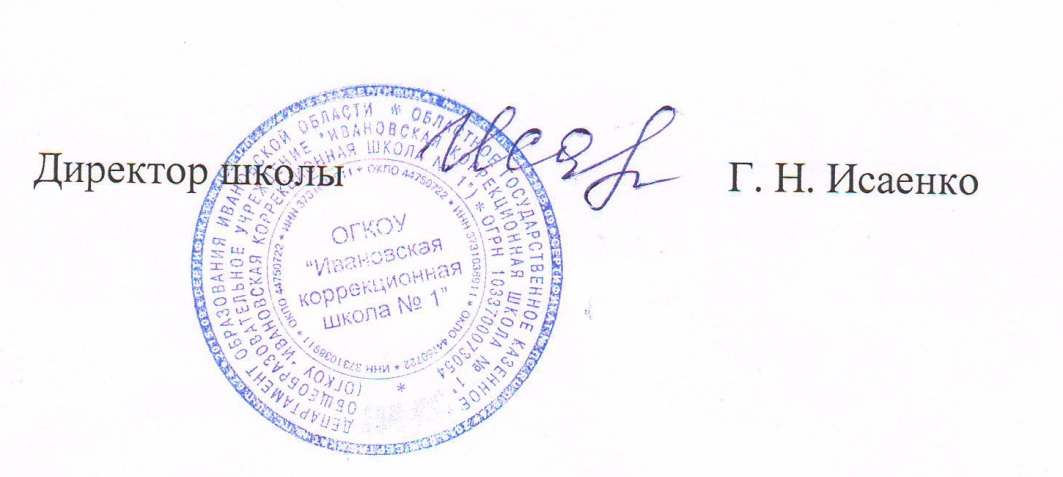 